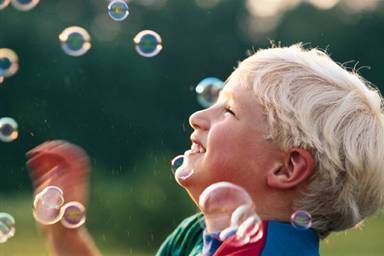 Positive Approach to ParentingManaging your Child and their BehaviourEffective Communication & Listening skillsThe Inevitable:  Parent - Child ConflictSibling RivalryPitfalls & PossibilitiesHow to avoid being Fired as  a Parent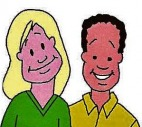 